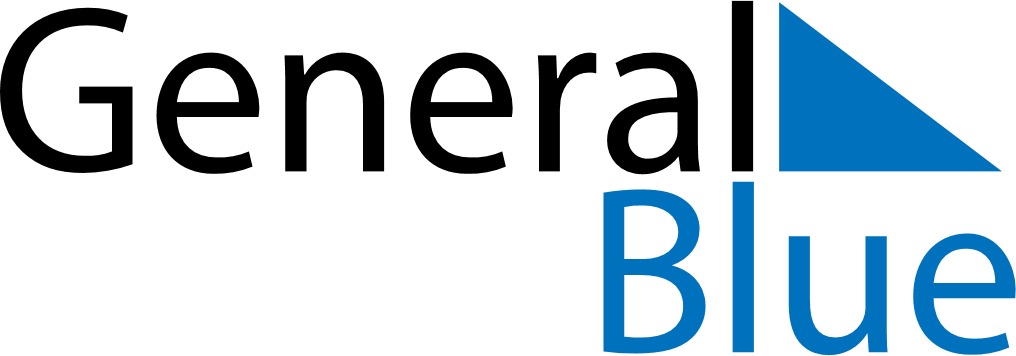 June 2024June 2024June 2024June 2024June 2024June 2024June 2024Boca de Uchire, Anzoategui, VenezuelaBoca de Uchire, Anzoategui, VenezuelaBoca de Uchire, Anzoategui, VenezuelaBoca de Uchire, Anzoategui, VenezuelaBoca de Uchire, Anzoategui, VenezuelaBoca de Uchire, Anzoategui, VenezuelaBoca de Uchire, Anzoategui, VenezuelaSundayMondayMondayTuesdayWednesdayThursdayFridaySaturday1Sunrise: 5:59 AMSunset: 6:39 PMDaylight: 12 hours and 40 minutes.23345678Sunrise: 5:59 AMSunset: 6:40 PMDaylight: 12 hours and 40 minutes.Sunrise: 5:59 AMSunset: 6:40 PMDaylight: 12 hours and 41 minutes.Sunrise: 5:59 AMSunset: 6:40 PMDaylight: 12 hours and 41 minutes.Sunrise: 5:59 AMSunset: 6:40 PMDaylight: 12 hours and 41 minutes.Sunrise: 5:59 AMSunset: 6:40 PMDaylight: 12 hours and 41 minutes.Sunrise: 5:59 AMSunset: 6:41 PMDaylight: 12 hours and 41 minutes.Sunrise: 5:59 AMSunset: 6:41 PMDaylight: 12 hours and 41 minutes.Sunrise: 5:59 AMSunset: 6:41 PMDaylight: 12 hours and 41 minutes.910101112131415Sunrise: 5:59 AMSunset: 6:42 PMDaylight: 12 hours and 42 minutes.Sunrise: 6:00 AMSunset: 6:42 PMDaylight: 12 hours and 42 minutes.Sunrise: 6:00 AMSunset: 6:42 PMDaylight: 12 hours and 42 minutes.Sunrise: 6:00 AMSunset: 6:42 PMDaylight: 12 hours and 42 minutes.Sunrise: 6:00 AMSunset: 6:42 PMDaylight: 12 hours and 42 minutes.Sunrise: 6:00 AMSunset: 6:43 PMDaylight: 12 hours and 42 minutes.Sunrise: 6:00 AMSunset: 6:43 PMDaylight: 12 hours and 42 minutes.Sunrise: 6:00 AMSunset: 6:43 PMDaylight: 12 hours and 42 minutes.1617171819202122Sunrise: 6:01 AMSunset: 6:43 PMDaylight: 12 hours and 42 minutes.Sunrise: 6:01 AMSunset: 6:44 PMDaylight: 12 hours and 42 minutes.Sunrise: 6:01 AMSunset: 6:44 PMDaylight: 12 hours and 42 minutes.Sunrise: 6:01 AMSunset: 6:44 PMDaylight: 12 hours and 42 minutes.Sunrise: 6:01 AMSunset: 6:44 PMDaylight: 12 hours and 42 minutes.Sunrise: 6:01 AMSunset: 6:44 PMDaylight: 12 hours and 42 minutes.Sunrise: 6:02 AMSunset: 6:44 PMDaylight: 12 hours and 42 minutes.Sunrise: 6:02 AMSunset: 6:45 PMDaylight: 12 hours and 42 minutes.2324242526272829Sunrise: 6:02 AMSunset: 6:45 PMDaylight: 12 hours and 42 minutes.Sunrise: 6:02 AMSunset: 6:45 PMDaylight: 12 hours and 42 minutes.Sunrise: 6:02 AMSunset: 6:45 PMDaylight: 12 hours and 42 minutes.Sunrise: 6:02 AMSunset: 6:45 PMDaylight: 12 hours and 42 minutes.Sunrise: 6:03 AMSunset: 6:45 PMDaylight: 12 hours and 42 minutes.Sunrise: 6:03 AMSunset: 6:46 PMDaylight: 12 hours and 42 minutes.Sunrise: 6:03 AMSunset: 6:46 PMDaylight: 12 hours and 42 minutes.Sunrise: 6:03 AMSunset: 6:46 PMDaylight: 12 hours and 42 minutes.30Sunrise: 6:04 AMSunset: 6:46 PMDaylight: 12 hours and 42 minutes.